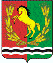        АДМИНИСТРАЦИЯ МУНИЦИПАЛЬНОГО ОБРАЗОВАНИЯ СТАРОМУКМЕНЕВСКИЙ СЕЛЬСОВЕТ  АСЕКЕЕВСКОГО  РАЙОНА  ОРЕНБУРГСКОЙ  ОБЛАСТИ П О С Т А Н О В Л Е Н И Е02.04.2018   				                                                                    № 10-пп. СтаромукменевоОб обеспечении пожарной безопасности на территории Старомукменевского                                           сельсовета в весенне-летний пожароопасный период 2018г.С наступлением теплого весенне-летнего периода времени года, возможно сезонное осложнение оперативной обстановки с пожарами в жилом секторе и на объектах сельскохозяйственного назначения. Основные причины пожаров – сжигание мусора без присмотра вблизи сгораемых объектов, разведение костров, пуск палов, детская шалость с огнем, неисправность отопительных печей, электропроводки, освещения.Развитию пожаров способствует: отсутствие и неисправность первичных средств пожаротушения, наружного противопожарного водоснабжения, необеспеченность населенных пунктов и объектов пожарной охраной, слабое знание работниками и гражданами правил пожарной безопасности и действий населения в случае возникновения пожара и личная безответственность граждан.В целях предупреждения пожаров и уменьшения последствий от них в весенне-летний период, руководствуясь ст. 30 Закона Российской Федерации от 18.11.2004 № 69-ФЗ «О пожарной безопасности,ПОСТАНОВЛЯЮ:В период с 15 апреля  по 01 октября 2017 года запретить в границах территории Старомукменевского сельсовета разведение костров, пуск пала травы на приусадебных участках жилых домов, на территориях, прилегающих к домам, общественным и производственным зданиям, лесным массивам, сжигание стерни и соломы на полях сельхозпредприятий.Просить руководителей предприятий, организаций всех форм собственности в течение всего пожароопасного периода:	- взять под личный контроль проведения мероприятий по благоустройству;	-  обеспечить своевременную (по мере схода снежного покрова) уборку и вывоз горючего мусора с территорий к местам свалок во всех населенных пунктах.В течение всего пожароопасного периода населению, проживающему на территории сельсовета не допускать устройства на территориях населенных пунктов свалок горючих отходов.В течение всего пожароопасного периода жителям населенных пунктов Старомукменевского сельсовета запретить разведение костров, сжигание мусора и сухой травы, производить пожароопасные работы.Прошу руководителей организаций всех форм собственности, расположенных на территории Старомукменевского сельсовета:до 20 мая организовать своевременную уборку территории от сгораемого мусора и сухой прошлогодней травы;в течение всего пожароопасного периода обеспечить возможность беспрепятственного проезда для пожарной техники к имеющимся зданиям, сооружениям, открытым складам, наружным пожарным лестницам и водоисточникам, используемым для целей пожаротушения;до 1 мая провести весеннюю проверку имеющихся источников наружного противопожарного водоснабжения, выполнить необходимый комплекс работ для обеспечения технической возможности заправки водой пожарной техники;до 20 апреля обеспечить здания, сооружения, территории первичными средствами пожаротушения согласно установленных норм;до 20 апреля предусмотреть возможность использования для нужд пожаротушения приспособленной техники и (или) переносных механизмов;до 20 апреля организовать проведение практических тренировок по отработке действий персонала (работников) по обеспечению безопасной и быстрой эвакуации людей из зданий;до 1 мая оформить информационные стенды на противопожарную тематику;6. Просить директора «Старомукменевский ООШ» п. Старомукменево (Шарипова Ф.С.):до 20 апреля провести внеочередные инструктажи преподавательского состава по мерам пожарной безопасности и действиям в случае пожара;до 1 мая провести дополнительные занятия с учащимися о мерах пожарной безопасности в быту и в лесных массивах.7. Рекомендовать жителям населенных пунктов Старомукменевского сельсовета:- до 25 апреля у каждого жилого строения установить емкость с водой и емкость с песком, укомплектованные ведром и совковой лопатой, приобрести огнетушитель;- в течение всего пожароопасного периода производить своевременную очистку участков, прилегающих к жилым домам и иным постройкам, от горючих отходов, мусора, тары, опавших листьев, сухой травы и т.д.;- в течение всего пожароопасного периода не оставлять на открытых площадках и во дворах тару с легковоспламеняющимися и горючими жидкостями (ЛВЖ и ГЖ), а также баллоны со сжатым и сжиженным газом;- в течение всего пожароопасного периода соблюдать правила пожарной безопасности при эксплуатации печей на твердом топливе (не эксплуатировать неисправные печи и другие отопительные приборы, не оставлять без присмотра топящиеся печи, а также не поручать надзор за ними малолетним детям; - в течение всего пожароопасного периода не располагать топливо, другие горючие вещества и материалы на притопочном листе; - в течение всего пожароопасного периода золу и шлак, выгребаемые из топок, обязательно проливать водой и удалять в специально отведенное безопасное место);- в течение всего пожароопасного периода соблюдать меры пожарной безопасности в быту: при курении, пользовании источниками открытого огня, самостоятельном проведении пожароопасных работ (сварочные работы, растапливание битумов и смол, лакокрасочные работы и т.д.)  8. Обнародовать постановление на информационных стендах и на официальном сайте администрации Старомукменевского сельсовета.9.  Контроль за исполнением данного постановления оставляю за собой.10. Постановление администрации  муниципального образования Старомукменевский сельсовет №9-п от 24.03.2017 года  «Об обеспечении пожарной безопасности на территории Старомукменевского  сельсовета в весенне-летний пожароопасный период», считать утратившим силу.                             11. Постановление вступает в силу после официального обнародования.Глава Старомукменевского сельсовета                                                           Н.Ш.АглиуллинаРазослано: в дело .в прокуратуру района ,ЕДДС Асекеевского района